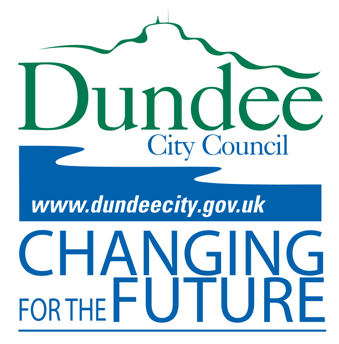 Office use onlyReceived by:Date Received:Passed to Lettings Team:Application Number:Application for Housing with Dundee Common Housing RegisterPlease complete all the sections of the form that apply to you and your joint applicant. The information you provide us will help us to assess your need for housing.To help you fill in this form there are guidance notes before each section coloured blue and marked with the ? symbol seen to the left of this paragraph.Some sections of the form are marked with the P symbol seen to the left of this paragraph. It means that you will have to supply us with proof of some of your circumstances. There is a checklist at the end of the form so you can make sure you have given us all the pieces of information we require. If you need help to complete the form: staff from the District Housing Offices; the Lettings Centre; Dundee House; or Abertay, Hillcrest and Caledonia Housing Associations will be happy to assist. See section 9.10. for contact details. To fill in the form you can type in to areas which look like this: [        ], you can mark checkboxes (☐) by clicking on them, and you can select an item from a list or select a date in areas which look like this: [select], [ date ]. If your form has pieces of information missing, we will contact you, initially by telephone, to ask you to provide them. Once we have received all the information we need, we will contact you in writing to let you know that your name is now on our Waiting List. We will ask you to check over the information we have about you to make sure that it is correct. 1 – About your present housingPlease look at the following list and mark as many boxes as apply to you and your joint applicant. Note that some circumstances are marked with a *. If one of these applies to you, please answer section 1.2.‘Tied’ Accommodation is where your housing is dependent on your job. 1 – About your present housingOnly mark the boxes that apply.Are you or your Joint Applicant		Joint 	You	ApplicantA Council Tenant		A Housing Association Tenant		A Tenant of a Private Landlord		An Owner Occupier 		Living in Family Home/With Parents/Relatives		Living Care of a Friend of Partner		Sharing a Bedroom		Living in temporary Supported Accommodation (including Residential Care Homes, etc.)		Living in a Caravan or Mobile Home		Living in Bed and Breakfast Accommodation		Sleeping on the Sofa or Floor of Friends and Family		Living in Temporary Homeless Unsupported HostelAccommodation		Sleeping Rough/Roofless		Living in Tied Accommodation*		Living in Armed Services Accommodation*		In Hospital*		In Prison*		Living in Children’s Residential Accommodation*		If you have marked any of the boxes marked with a *, state when you require housing. (Give exact date if known).You: 	Date: Joint Applicant: 	Date: Please continue on the next page.1 (cont.) – About you (and your joint applicant)Please fill in the details in the following section with as much information as possible. Your National Insurance Number will be used to confirm your identity when processing your form and when you contact us about your application. Please provide as many means of contacting you as possible – we may need to contact you at short notice. Please include as much detail as possible about your house, its number or name, postcode, etc. Joint ApplicantsIf you want to apply with another person, please complete the joint applicant details in the following section. They don’t have to live with you just now, but we need to know both your circumstances to assess your needs. If you want to be housed with another person, and you are both tenants or householders and don’t currently live together we will contact you to discuss your joint applicant’s circumstances.Special Communication NeedsPlease let us know if there are any particular ways we should communicate with you. For example, if you require an interpreter, use of a text phone, large print. If you mark this box, we will contact you to offer assistance. RepresentativeYou may find dealing with applications like this one difficult and wish another person to deal with the application for you, such as a member of your family, a friend or a legal adviser. If so, please fill in their contact details in section 1.10 at the bottom of the following section. By completing these details, we will contact your representative in the first instance regarding your application. Members of staff will also be able to assist you with completing the form. 1 (cont.) – About you (and your joint applicant)		Joint	You	ApplicantTitle		First Name		Surname/Family Name		Date of Birth		National Insurance Number		Gender		Marital Status		Present Address:	Building Number/Name			Street			Town/City			Postcode		Date you moved in		If you are a tenant, please give Landlord Details:		Name			Building Number/Name			Street			Town/City			Postcode		If you want mail to go to a different address, state here:	Name			Building Number/Name			Street			Town/City			Postcode		Details of how we can contact you:	Phone 1 			Phone 2			Phone 3		 		Email			Should we contact you about any special communication needs?Your Representative if they’ll be dealing with this application for you:	Name: 	Phone: 	Full Address: 	Postcode: Please continue on the next page.2 – HomelessnessYou may be homeless if: you have no home in the UK or anywhere else in the world where you and your family can live together, you have no rights to live in the place you are currently staying, orthe place where you are currently living is unsuitable or unsafe. This means that even if you have got somewhere to stay, you may still be regarded as homeless by the council. ‘Tied’ employment means that your accommodation is dependent on your work – if your job ends, you will lose your accommodation as well as your job. If you are homeless or are likely to become homeless and need further advice, then please contact the Housing Options service at: East District Housing Office, 169 Pitkerro Road, Dundee, DD4 8ES24hr Homeless Advice Line: 0800 633 5843 or 01382 432 0013 – Asylum and ImmigrationCouncil housing is regarded as a form of ‘public assistance’, therefore, if you are not eligible for public assistance, the council will be limited in terms of the assistance it can offer. All information in your application is held securely and only made available to those with a need to know. Under the Housing (Scotland) Act 2001 and the Asylum and Immigration Act 1999, councils are required to confirm whether a person qualifies for public assistance, including housing, so we need to ask the questions in this section. The EEA Countries are: Austria, Belgium, Denmark, Finland, France, Germany, Greece, Iceland, Ireland, Italy, Liechtenstein, Luxembourg, Netherlands, Norway, Portugal, Spain, and Sweden. The A8 Countries are: Czech Republic, Estonia, Hungary, Latvia, Lithuania, Poland, Slovakia, Slovenia.You must have proof that you are from one of these countries, such as a passport. If you have been granted refugee status or leave to remain in the UK, you will have received notification from the UK Borders Agency. If you want further information on your eligibility to stay in the country please check the website of the UK Borders Agency, www.ukba.homeoffice.gov.uk. – HomelessnessPlease answer the questions below, so we can begin to assess if you are homeless.Only mark the boxes that apply to you. 	Are you homeless now? 		Are you at risk of becoming homeless withinthe next 2 months?		Are you at risk of becoming homeless within the next 6 months? 		Are you under a notice to quit for repossession,eviction or end of tied employment? 		What date will you be required to leave your house?		– Asylum and ImmigrationUnder the Housing (Scotland) Act 2001 and the Immigration and Asylum Act 1999, landlords are required to establish whether a person is eligible for public assistance, including housing. Answer the following questions by marking the appropriate boxes. 		Joint	You	Applicant3.1. 	Are you a British Citizen or a national of one of the	European Economic Erea (EEA) Countries, pre EU	expansion in 2004, or Switzerland.		3.2. 	Are you a national of one of the A8 countries (which 	joined the EU in 2004), or other countries to have 	joined the EU Since. 		3.3.	Are you lawfully present in the UK (e.g. because	you have been granted refugee status, or leave to 	remain) and meet the criteria for eligibility?		3.4. 	Not eligible for assistance. 		 Please continue on the next page.4 – Previous addresses (not your present address)If you (and your joint applicant) have lived at your present address(es) for the past 3 or more years, please go straight to section 5. You do not need to complete section 4. If you (or your joint applicant) have lived at your present address(es) for less than three years, please give us information about where else you have been the tenant or owner, starting with the most recent address. Please include as much information as possible, e.g. flat number, postcode. We only need to know about the last 3 years.If you need more space to give us additional addresses, you can use the ‘Extra Information’ page at section 12.. 4 – Previous addresses (not your present address)4.1. Your previous addresses4.1.1. Your 1st most recent address	Name		Full Address		Postcode 		From 	  To		Reason for leaving		If you were a tenant here, please give Landlord details:4.1.2 Your 2nd most recent address	Name		Full Address		Postcode 		From 	  To		Reason for leaving		If you were a tenant here, please give Landlord details:4.1.3 Your 3rd most recent address	Name		Full Address		Postcode 		From 	  To		Reason for leaving		If you were a tenant here, please give Landlord details:4.1.3 Your 4th most recent address	Name		Full Address		Postcode 		From 	  To		Reason for leaving		If you were a tenant here, please give Landlord details:Please continue on the next page.4.2. Joint applicant previous addresses4.2.1 Joint applicant’s 1st most recent address	Name		Full Address		Postcode 		From 	  To		Reason for leaving		If you were a tenant here, please give Landlord details:4.2.2 Joint applicant’s 2nd most recent address	Name		Full Address		Postcode 		From 	  To		Reason for leaving		If you were a tenant here, please give Landlord details:4.2.3 Joint applicant’s 3rd most recent address	Name		Full Address		Postcode 		From 	  To		Reason for leaving		If you were a tenant here, please give Landlord details:4.2.4 Joint applicant’s 4th most recent address	Name		Full Address		Postcode 		From 	  To		Reason for leaving		If you were a tenant here, please give Landlord details:Please continue on the next page.5 – About your household/familyPeople covered by this section – If you are a householder (a tenant of a council, housing association, private landlord or an owner occupier) please include details of everyone in your household. Tell us if they are currently staying with you and if they will be moving with you to a new house. We will use this information to assess if you are overcrowded. If you are not a householder (not a tenant or owner occupier) please give us details of anyone who will be moving with you to a new house and will be part of your household. Number of bedrooms – For each bedroom in your house tell us if it is double or single. We also need to know who sleeps in each bedroom to help us assess if you are overcrowded or under-occupying your present home. Generally, a double bedroom has enough room for a double bed or two single beds, and single rooms can only take one single bed or bunk beds. If a person living with you does not have a bedroom, but sleeps in another room, tell us which room this is instead of giving us a bedroom number.Requirements for additional rooms – Your circumstances may mean that you need an additional room, for example, to provide care, for medical reasons, for foster children or where a member of your household is pregnant and intends to stay as part of your household once the baby is born. Please give us details about these circumstances in questions 5.10 – 5.12.Proof of Identity – When you are completing section 5 telling us about who lives, or will live with you, you will need to give us proof of identity for everybody who is aged sixteen or over. This can be a photocopy of their birth certificate, medical card, driving license or passport. 5 – About your household/family5.1. For each bedroom in your current home tell us if it is single or double		Single	Double	Bedroom Number 1			Bedroom Number 2			Bedroom Number 3			Bedroom Number 4 			Bedroom Number 5			Or if your house is a bedsit, mark this box: We also need to know who sleeps in each bedroom to help us assess if you are overcrowded or under-occupying your present home. Please also give us information in this section for other household or family members.5.2. 	Your name: 	Your relationship to the joint applicant: 	The bedroom number you sleep in (as shown above): 5.3. 	Joint applicant’s name: 	Joint applicant’s relationship to the other applicant: 	The bedroom number the joint applicant sleeps in (as shown above): Other Household Members5.4. 	First name: 	Surname/Family name: 	Date of Birth: 	National Insurance Number: 	Gender: 	Marital status: 	Relationship to you: 	Relationship to joint applicant: 	Part of your current household:  			Will be moving with you as part of the new household:  		The bedroom number they sleep in (as shown above):  	Please continue on the next page.5.5. 	First name: 	Surname/Family name: 	Date of Birth: 	National Insurance Number: 	Gender: 	Marital status: 	Relationship to you: 	Relationship to joint applicant: 	Part of your current household:  			Will be moving with you as part of the new household:  		The bedroom number they sleep in (as shown above):  	5.6. 	First name: 	Surname/Family name: 	Date of Birth: 	National Insurance Number: 	Gender: 	Marital status: 	Relationship to you: 	Relationship to joint applicant: 	Part of your current household:  			Will be moving with you as part of the new household:  		The bedroom number they sleep in (as shown above):  	5.7. 	First name: 	Surname/Family name: 	Date of Birth: 	National Insurance Number: 	Gender: 	Marital status: 	Relationship to you: 	Relationship to joint applicant: 	Part of your current household:  			Will be moving with you as part of the new household:  		The bedroom number they sleep in (as shown above):  	5.8. 	First name: 	Surname/Family name: 	Date of Birth: 	National Insurance Number: 	Gender: 	Marital status: 	Relationship to you: 	Relationship to joint applicant: 	Part of your current household:  			Will be moving with you as part of the new household:  		The bedroom number they sleep in (as shown above):  	5.9. 	If anyone detailed above is currently not living with you, please state their name(s) and address(es) here:Please continue on the next page.Requirements for additional roomsOnly mark the boxes that apply to you.5.10.	Is additional room needed to provide regular overnight access to children or for medical or other reasons? 		If YES, give details of the arrangement: 5.11. 	Is additional room needed to provide foster care or do you expect to adopt any children in the future?		(You will need to provide a copy if your approval letter).5.12. 	Is a member of your household pregnant? 		If so, what is their name?		When is their due date? 		Have they applied for housing? 		(Confirmation of pregnancy, i.e. form MATB1, or letter from hospital will be 	required).Please continue on the next page.6 – About your household’s health and wellbeingYou or someone in your household may have problems with illness and disability made worse by where you live. If so, make sure you complete and return a Medical Assessment Form. These forms can be downloaded from our website www.dundeecity.gov.uk/housing. Alternatively, we will send a Medical Assessment Form to you automatically if you mark the box at 6.1..Please note that if your problem is temporary or a change of property will not improve your situation, you will be assessed, but no award of priority points may be made. You do not need to get your doctor/consultant to fill the forms out for you or sign the application. Specialist members of staff from the Medical Advisory Service will assess your circumstances and, if there is a need to contact your GP or other specialist, this will be part of the assessment.If you are under 60, you may still qualify for sheltered housing but only after the assessment by the Medical Advisory Service. Housing Support ServiceThere are some organisations, including the Council, which provide a housing support service. These services typically provide support and guidance on helping you to manage and maintain your new tenancy. It can be especially useful for new tenants who have just signed for a tenancy to assist with moving in and ‘getting on your feet’. This can include help with finding essential items for your new home, applying for grants, dealing with benefits, accessing energy advice and referrals to other specialist agencies. If you are interested in this service, please mark the box 6.6. in the next section and your application will be referred to a suitable agency for assessment.Violence and/or harassmentIf you suffer from violence and/or harassment linked to where you live, then please use this section to tell us about your situation. If you have been getting support or have needed assistance from any organisation, please give contact details in the space provided. If you would like to talk about this before completing your form, please contact the Lettings Centre, Tel: 01382 307400.6 – About your household’s health and wellbeingOnly mark the boxes that apply to you. 		Yes	No6.1. 	Do you feel that your current house is unsuitable	for you or anyone who will be moving in with you	because of your/their health condition/disability?		6.2. 	Are you applying for sheltered housing?		6.3. 	Do you receive any professional assistance (e.g.	from a Social Worker, Community Psychiatric	Nurse, Occupational Therapists etc.)			If YES, please provide their name, address, and telephone number.6.4. 	Do you have any other carer or support worker? 		If YES, please provide their name, address, organisation they work for, and telephone number. 6.5. 	Do you require to live near relatives/friends/facilities	to give or receive personal care or assistance? 		If YES, please give their name, address, and the reason you need to be near them. 6.6. 	Would you be interested in receiving a housing support	service to assist you to move in and set up your new	tenancy? 		If YES, please give details of assistance needed to move in and set up your new home.6.7. 	Are you, or is anyone in your household, experiencing	harassment abuse or violence in your home or the 	area in which you live? 			If you have reported this to any organisation, please give details including any 	contact names you may have. Please continue on the next page.7 – ConductBefore being offered housing, pre-tenancy checks will be carried out for all applicants and members of the household aged 16 or over. If you have withheld information, then we may not offer you housing.Antisocial BehaviourAny previous action taken against you, your joint applicant or anyone aged 16 or over who is part of your household, will be considered in line with our rules on antisocial behaviour. You must tell us if you or a member of your household has been evicted for antisocial behaviour or has been the subject of an Antisocial Behaviour Order (ASBO). If this applies, you may still be offered housing.Rent ArrearsIf you have substantial rent arrears from your present house or any previous tenancy, you will have to make an agreement to repay the money. You must make payments for at least 3 months and continue to pay, or pay your arrears in full prior to being considered for housing. (Substantial would normally mean 4 weeks or more rent is due.) If you have arrears and are concerned about how this may affect your application, contact the Lettings Centre, Tel: 01382 307400.Sexual Offences Act 2003A requirement to register under the Act will not affect the assessment of your application but may affect where you can be housed.Please note that for each question in Section 7, if no members of your household apply you must select ‘NO’ in the indicated box. We will not be able to fully assess your application or offer you housing if any question in Section 7 is left blank.7 – Conduct 7.1.	Have you or any other members of your household been 	evicted for antisocial behaviour in the past 3 years?	If YES, provide the following details for member of your household evicted for antisocial behaviour in the past 3 years:First Name, Surname, Date of Birth (DD/MM/YY), Landlord’s Name.7.2.	Have you or any other members of your household been 	the subject of an Antisocial Behaviour Order (ASBO)?	If YES, provide the following details for each member of your household who has been the subject of an Antisocial Behaviour Order (ASBO):First Name, Surname, Date of Birth (DD/MM/YY), Landlord’s Name.7.3.	Do you, or your joint applicant, owe arrears of rent or any	other tenancy related debt to any private landlord, housingassociation or any local authority?	If YES, provide the following details for each of you or your joint applicant who owe arrears of rent or any other tenancy related debt to any private landlord, housing association or any local authority:First Name, Surname, Date of Birth (DD/MM/YY), Landlord’s Name.7.4.	Are you or any other members of your household required	to register with the Police under the Sexual Offences	Act 2003?	If YES, provide the following details for each member of your household who is required to register with the Police under the Sexual Offences Act 2003:First Name, Surname, Date of Birth (DD/MM/YY), Landlord’s Name.Please continue on the next page.8 – Where are you living nowTypes of HousingFlat – accommodation all on one level internally but can be on any floor within a block of flats.Maisonette – Accommodation which has internal stairs to bedrooms or living room. It can be located on any floor within a block. Multi storey flat - accommodation all on one level internally, in a multi storey block with lift access.Multi storey maisonette - accommodation on two levels internally, in a multi storey block with lift access.Cottage - accommodation that can be a detached, semi detached or terraced house.Non-sheltered housing - all types of housing which are unfurnished and not sheltered.Sheltered housing - accommodation linked by an alarm system to a nearby Warden.Very sheltered housing - similar to sheltered housing but is typically for frail elderly people. Meals are usually provided.Housing with care - has all the features of Very Sheltered housing but with the addition of an on-site care team.Amenity housing - may have some basic adaptations for people who may be elderly or have a slight disability.Specially adapted housing - is for people who may have a more severe disability.Part furnished - may include some furniture or white goods.Bedsit - a property with one room combined as a living and sleeping area.You may be awarded additional overcrowding points if you share certain rooms of your home with another household.8 – Where you are living now8.1.	What type of house do you live in?	8.2.	Which floor do you live on? 		Mark the checkbox if there is a lift to your home.	8.3.	Mark All of the following boxes that apply to you. 	See the preceding information section for explanations.	Please tell us if your house is: 		Non-sheltered				Sheltered				Very Sheltered				Housing with care				Amenity				Specially adapted (for person with disabilities)				Unfurnished				Part furnished				Fully furnished	8.4.	How many rooms does your current accommodation have? 				Mark if shared			Number of	with another			rooms	household 		Living Room					Single Bedrooms					Double Bedrooms					Bedsit					Kitchen					Toilet/Bathroom			Mark the checkbox if you have access to a garden. 	Please continue on the next page.8 (cont.) – Where you are living nowThese questions tell us more about where you live. Please tell us if there are any problems with the condition of your home by marking all of the boxes that apply to your situation. You will need to include copies of any notifications there are. Where you cannot provide evidence, we may carry out checks. 8 (cont.) – Where you are living now8.5. 	Mark all that apply.Does your home have: 		A kitchen sink with hot and cold water supply? 				A fixed bath or shower? 				An inside toilet? 				Full central heating?				Partial central heating? 	8.6.	Mark all that apply.	Has an Architect, Engineer, or Environmental Health Officer 	tested the following and found: 			Water supply unsafe				Drainage inadequate				Rising or penetrating damp				Structural instability				Other serious disrepair	8.7. 	If you are not a tenant of Dundee City Council, have you been	officially informed that your present house is going to be	demolished?	Please continue on the next page.9 – About the home you needPlease tell us what type of housing you would like. Please remember certain types of housing are not available in some areas. If you have marked ‘flat’, tell us the highest floor level you would accept. This will save making inappropriate offers to you. Please note that, although you may request an additional bedroom, we may only be able to offer you the size of property your household needs.Types of houseBedsit/Studio flat - accommodation which is all on one level and has a combined living and sleeping area.Semi detached/end terrace/mid terrace - accommodation on two levels, usually with own front and back doors.Bungalow/single storey - accommodation which is single storey, on all on one level, usually with own front and back doors.Flat - accommodation all on one level internally but can be on any floor within a block of flats.4 in a block - flatted accommodation where you have your own front door, which may be on the ground floor, or one floor up accessed by external stairs.4 in a close - flatted accommodation which is in a tenement which contains only four flats, two on the ground floor and two on the first floor.Maisonette - accommodation which has internal stairs to bedrooms or living room, it can be located on any floor within a block.Multi storey flat - accommodation all on one level internally, in a multi storey block with lift access.Amenity housing - accommodation which has some basic adaptations for people who may be elderly or have a slight disability. Specially adapted housing is for people who may have a more severe disability.Shared Ownership/shared equity - accommodation which is available from some housing associations, where you part buy and part rent the property.Low Cost Home Ownership - schemes, such as Shared Equity, which enable people to buy a home in partnership with a Housing Association. An owner generally pays between 60 and 80 per cent of the price of a home – with the remainder held by a Housing Association.9 – About the home you needThis section is very important as it is about the type of house you want. Please try to give as much information as possible. 9.1.	What size(s) of house would you like to be considered for? 	Mark all that apply.	Bedsit/Studio Flat		3 Bedroom 			1 Bedroom		4 Bedroom			2 Bedroom		5 Bedroom	9.2. 	What types of house would you like to be considered for? 	Mark all that apply. 	Semi detached		4 in a block flat			End terrace		4 in a close flat			Mid terrace		Maisonette			Bungalow/single storey		Multi-storey flat 			Flat		Note: If you are awarded a medical priority for housing, this may affect the type of house you are offered.9.3.	What types of housing would you like to be considered for?	Mark all that apply.	Non-sheltered housing		Housing suitable	Sheltered housing		for wheelchair users			Very sheltered housing		Shared ownership / equity			Housing with care		Low cost home ownership			Amenity housing		Unfurnished housing			Housing suitable for people		Part furnished housing			with mobility problems		Furnished housing	 Please continue on the next page.9 (cont.) – About the home you needThe questions in the following section are important as they will determine the type of housing we offer you. If, for example you choose ‘controlled entry’, we will not offer you any flats without a controlled entry system. Similarly, if you choose ‘garden’ you will not be offered a property without a garden.Housing options for older peopleHousing for older people is provided by a number of landlords across the City (details of landlords who provide this type of housing are in section 9. on the page titled ‘Council and Housing Associations property details’). Sheltered housing complexes vary in size and type and all of them have a sheltered housing warden service.Sheltered housing - you are welcome to apply for sheltered housing when you or your partner/spouse are aged 60 or over. To qualify you must complete a Medical Assessment Form as well as this housing application form. The Medical Advisory Service will assess your health requirements based on the information you give in these forms and award you a level of priority independently.Very sheltered housing - this type of housing is designed to meet the needs of frail older people who need additional support to live independently. Dining facilities and meals are provided. Details of where these complexes are located are in section 9. on the page titled ‘Council and Housing Associations property details’).Housing with care - this type of housing has all the features of very sheltered housing, but with the addition of an on-site care team.HeatingPlease tell us about the type of heating you would like. You will only be considered for properties that have the heating type you select.PetsIf you have a pet (usually cats and dogs) this can restrict the type of housing you can be offered so it is important we know whether or not you intend to keep a pet. If you need advice about the types of properties this applies to please contact your nearest office.A Mutual ExchangeIf you are a tenant of Dundee City Council you can apply to exchange with another tenant so long as they are a Scottish Secure Tenant whose landlord is a local authority, registered social landlord (RSL), water or sewage authority.Applications will also be accepted from tenants who wish to exchange with a secure tenant of a local authority in England, Wales or Northern Ireland.For further information, please contact the Lettings Centre, Tel: (01382) 307400.Medical PrioritiesIf you are awarded a medical priority, any offer of housing we make must meet the medical criteria. For example, if your medical specifies ‘ground floor only’ you will not be offered housing on any other floor, unless there is a lift.9 (cont.) – About the home you need9.4.	What floor do you want to live on? Mark all that apply.	Any floor		Second floor or above			Ground floor		Top Floor			First floor			What’s the highest floor you’d accept in a multi-storey? 	9.5. 	If you are applying for sheltered housing which floor would you like? 	Mark all that apply.	Any floor		Second floor or above			Ground floor		Top Floor			First floor		9.6.	Mark which type(s) of heating or cooking that you would accept. 	Mark all that apply.				Heating	Cooking		Any type						Electric						Gas						Oil						Solid fuel			9.7. 	If you own any pets, please give us details of type and number.9.8.	Other requirements (if any). We will use this to determine the type of house we offer you. Only mark those that you definitely want or need. 	Level access to house		If a flat, one with controlled	Less than 3 steps to house		entry door system				A garden		A shower		9.9.	Mark all that apply.	Are you moving to the area to take up employment?				Does it take you more than one hour to get to work/education?			Are you applying for a Mutual Exchange?		Please continue on the next page.Council and Housing Associations property detailsThe following section contains information about rented property available in Dundee. Dundee City Council; Abertay, Caledonia and Hillcrest Housing Associations allocate properties through the same allocation policy. We work in partnership with other Housing Associations in the city. When a Housing Association has a vacant property, they may ask the council to nominate or refer applicants who might qualify for the empty house from the Council’s waiting list. In the following section, please mark which landlords you would like to be considered for. Section 9.11. contains information about the areas of the town which have rented housing in them and which landlord has property in the various areas. Here are some details about Very Sheltered Housing and Housing with CareDUNDEE CITY COUNCIL – Tel: 0300 123 9023 or 01382 307400Powrie Place (HILLTOWN SOUTH Letting Area)One bedroom flats providing housing with care.Baluniefield (BALUNIEFIELD Letting Area)Bedsit and one bedroom flats providing very sheltered housing and housing with care.Brington Place (CRAIGIE DRIVE Letting Area)Bedsits providing both very sheltered housing and housing with care.Cragie Street (STOBSWELL/EAST CENTRAL Letting Area)One bedroom flats providing very sheltered housing.CALEDONIA Housing Association – Tel: 0800 678 1228Magdalen Yard Road (PERTH ROAD Letting Area)Bedsits (no kitchen) providing very sheltered housing. Dickson Avenue, Menzieshill (MENZIESHILL Letting Area)One bedroom flats providing very sheltered housing. BIELD Housing Association – Tel: 01382 28911Rockwell Gardens (COLDSIDE Letting Area)One or two bedroom flats providing housing with care. Camperdown Court, Balgarthno Street (CHARLESTON Letting Area)One bedroom flats providing very sheltered housing. Bonnethill Gardens, Hilltown (HILLTOWN Letting Area)One bedroom flats providing very sheltered housing. Balgowan Court, Kirkton (KIRTKTON Letting Area)One or two bedroom flats providing very sheltered housing. 9.10.	Please mark which landlords you would like to be considered for. A list of the areas and where the Council and Associations have property is listed in section 9.11..   Dundee City Council	Lettings Section, East Office, 169 Pitkerro Road, Dundee, DD4 8ESTel: 	0300 123 9023 or 01382 307400Email: 	lettings.centre@dundeecity.gov.ukProperties: The council has a range of single person, family and sheltered housing across the city.   Angus Housing Association	The Square, Ormiston Crescent, Dundee, DD4 0UDTel: 	0845 177 2244Email: 	admin@aha.org.ukProperties: Some tenemental and maisonette flats and 1 and 2 storey cottage type houses, ranging in size from single person to 8 person.   Cairn Housing AssociationBellevue House, 22 Hopetoun Street, Edinburgh, EH7 4GHTel: 	0800 990 3405Email: 	enquiries@cairnha.comProperties: Sheltered flats with on site support in Broughty Ferry. 8 general needs flats in Hillbank Place. If you require sheltered housing, Cairn shall issue a separate application pack.   Home Scotland housing AssociationPO Box 10295, Dundee, DD1 9FTTel: 	0345 141 4663Email: 	scotland@homegroup.org.ukProperties: Range of family, single household and sheltered accommodation, as well as Shared Ownership properties. Ranges from bedsits to 5 bedroom properties.   Caledonia Housing Association118 Strathern Road, Dundee, DD5 1JWTel: 	0800 678 1228Email: 	info@caledonia.co.uk Properties: Mixture of sheltered and very sheltered housing, as well as general needs family and single housing.    Abertay Housing Association	147 Fintry Drive, Dundee, DD4 9HETel: 	01382 903545Email:  	customerservice@abertayha.co.ukProperties: Mixture of family and sheltered housing with a few special needs/disabled properties. Please continue on the next page.9.10. (cont.)	Please continue to mark which landlords you would like to be considered for.   Bield Housing Association1 Bonnethill Gardens, Dundee, DD3 7HBTel: 	01382 228911Email: 	info@bield.co.uk Properties: Sheltered and very sheltered housing, as well as 5 general needs properties.   Hillcrest Housing Association4 South Ward Road, Dundee, DD1 1PNTel: 	0300 123 2640Email: 	reception@hillcrestha.org.ukProperties: General needs housing for families, couples and single person households, supported housing for the elderly and some wheelchair adapted homes.   Margaret Blackwood Housing AssociationHead Office, 160 Dundee Street, Edinburgh EH11 1DQTel: 	0131 317 7227Email: 	info@blackwoodgroup.org.ukProperties: Sheltered housing, general needs, amenity and houses suitable for wheelchair users.   Sanctuary Scotland Housing Association185 Turnberry Avenue, Ardler, Dundee, DD2 3WNTel: 	01382 823050Email: 	scotland@sanctuary-housing.co.ukProperties: Range of family, single and sheltered accommodation with a few special needs/disabled properties. Please continue on the next page.Where would you like to live? Where would you like to be housed? Please choose carefully as you will only be considered for accommodation in the areas you request. You can add or remove areas/streets at any time by contacting the Lettings Centre. See the map in the following section to give you some idea about where the areas are located in the City. In this table, the diamonds indicate which organisations offer housing in which areas. 9.11. Where would you like to be housed? Please continue on the next page.9.11. (cont.)  Where would you like to be housed? Please tell us if there is anything else you feel is important that we should consider when offering you housing. E.g. if you do not want certain streets in the areas you have chosen.Please continue on the next page.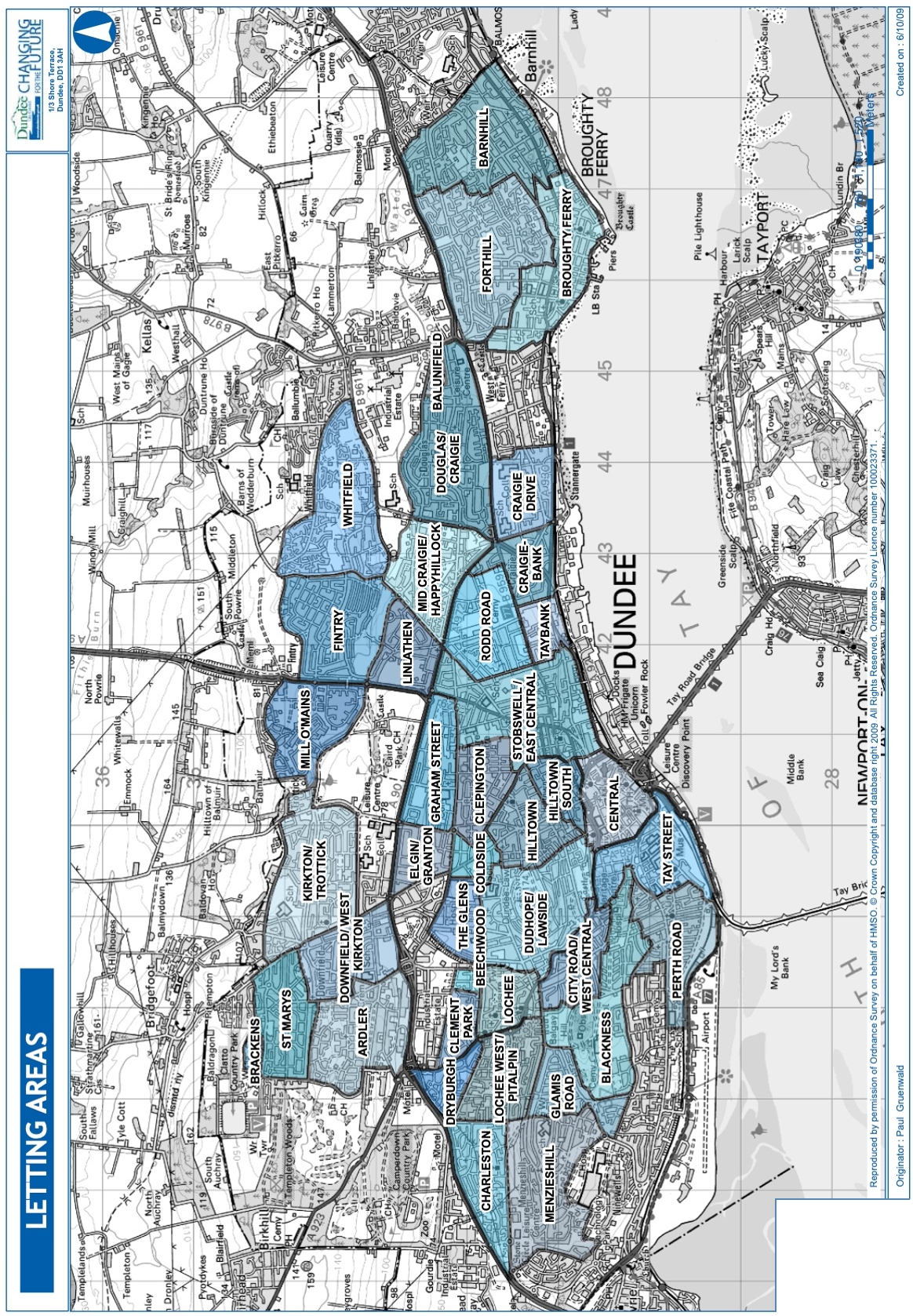 Size of HousingThe size of accommodation we offer you will depend on the size and needs of your household. The table below sets out the size of house we will assess you as needing according to the number of people in your household. You will not be offered housing that would result in your being overcrowded. You will be able to apply for any size of house, but when we are allocating houses, we will always give priority to the applicant whose household best matches the property size.Minimum Household Sizes for HousingForm completion checklistPlease use the checklist below to ensure you have completed all relevant parts of the application form. This will help any delay in your form being processed.	Have you read, understood and signed the declaration? 	Have you supplied all of the information that we have asked for? 	Have you told us all that we have asked for about your present accommodation and supplied all proofs requested? 	Have you completed this form fully? If needed, you should complete a Medical Assessment Form, if you have medical requirements. 	If someone is authorised to make enquires about your application, have you given us their name in section 10.6.? You MUST send us copies of your documents, NOT originals.You MUST send us copies of your documents, NOT originals.Please continue on the next page.10 – Declaration 10.1.	Mark the checkbox if you or any of your household are a member of staff or related to a member of the Council Housing Staff, Housing Association staff or Committee Member, or a local Councillor? 		If YES, please complete the details below. 	Name of household member: 	Name of Staff Member etc.: 	Relationship: 	Name of organisation this person works for: 10.2. 	I/we understand that information will be shared with Housing Associations within Dundee and other relevant professionals associated with assessing my application for housing. 10.3.	I am/we are happy for my/our application to be considered in any shared assessment process if this is considered to be in my/our best interests or the best interests of anyone applying for housing with me. I/we understand that this may require further assessment or sharing of information including any relevant medical detail sought with my permission, with any relevant professional, statutory, or voluntary organisation in connection with my/our application for housing. 10.4.	Data Protection	Data Protection Act 2018	The information you provide on this form is held by Dundee City Council. It must be processed fairly and lawfully, and you are entitled to know how we intend to use the information you provide. It will be used to assess your application for housing and in connection with that it may be used to assess health related needs for housing; to assess the social care and support needs in relation to the application for housing; to assess claims of racial harassment and domestic abuse; to assess applications where the applicant has been homeless or is in need of temporary housing; to obtain references from current and previous landlords or owners of accommodation and to make enquiries where there is, or suspected to be, a history of antisocial behaviour.Your data may be disclosed to the following parties in connection with the aforesaid purposes: Internal or external Council departments; Housing Associations; health services; other landlords and owners of accommodation and other organisations and individuals as deemed necessary in connection with assessing your application for housing.In addition, in event of you being awarded council housing, the Council will pass your details to the local Councillor for the area within which the housing is located to welcome you to the ward area.Please continue on the next page.10.4. (cont.) Data ProtectionYour information may be used in the prevention and detection of fraud or for the collection of outstanding debt. It may be shared with other Government Agencies such as the Department for Work and Pensions, HMRC and third-party organisations such as Sheriff Officers, Solicitors and Credit Reference Agencies.Dundee City Council is the registered Data controller. Any queries regarding the processing of your personal data by Dundee City Council should be directed to the Legal Manager, on 01382 434577.A copy of the Council’s Data Protection Policy can be obtained by writing to: the Legal Manager, Legal Division, Support Services Department, 21 City Square, Dundee, DD1 3BY.10.5. 	I/we understand that a representative of any of the housing providers I/we have applied to or any other professionals required for assessment of my application may contact or visit me for further assessment of my needs and I/we give my/our consent for this. 10.6.	If you wish someone else to deal with us on your behalf, please give their name and telephone number here, if for example you regularly work away from home: 10.7.	I confirm that: (please mark)	The details on this form are true.	I have included the proofs needed.	I understand that my application will be accessed by all landlords I have chosen unless I have state otherwise in this form. 	I give my permission for the council to contact my current or previous landlord(s) to obtain a tenancy reference.	I understand that if I have given false information, or withheld any relevant information, my application may be withdrawn.	I understand that I should tell you immediately about any changes in my circumstances that my affect my application for housing. 	I understand that if I get a tenancy using false or incomplete information then the relevant landlord can end the tenancy and repossess the property. 10.8.	Please type your name into the signature fields below to confirm your declaration.	Signature (Applicant):		Signature (Joint Applicant):	 	Date of application:	Please ensure this form is signed before submitting it to:lettings.centre@dundeecity.gov.ukPlease continue on the next page.11 – Equality monitoringThis section is voluntary.We are committed to equality. To assist us to monitor the effectiveness of our lettings services, we would encourage you to complete the following section. You can choose to answer all, none, or just some of the questions. No names or addresses are required on this part of the form. The information you provide will be treated as sensitive data under the Data Protection Act 2018 and will help us monitor in line with equality legislation. It will not be used in connection with your application for housing. 11 – Equality monitoringI/we consent for the information below to be used for equality monitoring: Signature(s): 	Date: 				Joint			You	Applicant	Gender		Female					Male				Disability		None					Physical or Motor Impairment					Mental Health Issue					Learning Disability					Hearing Impairment - Partial					Hearing Impairment - Total					Visual Impairment - Partial					Visual Impairment - Total					Communication Difficulties					Multiple Disabilities					Other Chronic illness or disability		 Please continue on the next page.11 (cont.) – Equality Monitoring				Joint	Religion	You	Applicant		None					Church of Scotland					Roman Catholic					Other Christian					Buddhist					Hindu					Jewish					Muslim					Sikh					Another Religion			Ethnic Background		White			Scottish						Other British						Irish						Gypsy/Traveller						Polish						Any other white background						Mixed or multiple ethnic background			Mixed or multiple ethnic background							Asian, Asian Scottish, Asian British			Indian						Pakistani						Bangladeshi						Chinese						Any other Asian Background				Black, Black Scottish, Black British			Caribbean						African						Any other black background				Other Ethnic Background			Arab, Arab Scottish, Arab British						Any other group		Please continue on the next page.12 – Extra InformationIf you need to give us any further information that you haven’t been able to fit into the spaces provided within the form, please give us that information here:Are you ready to take on the cost of a tenancy? Before you take on a tenancy you have to be honest and realistic about how much money you have coming in and how much you will need to pay your bills and the initial cost of setting up a home.Initial costsFurniture, floor coverings, curtains/blinds, white goods (fridge, cooker, washing machine), cutlery/plates/pots and pans, television. Ongoing expensesRent, Council Tax, electricity, gas, TV licence, home contents insurance, food and cleaning materials, phone (mobile and, or landline).Other expensesClothing, car running cost, travel cost, entertainment, credit/store cards or catalogue payments. How do I know how much by bills will be?RentYour weekly rent charge will be printed in your letter if you are offered a tenancy in the future. It is very important that your rent is kept up to date because if you don’t you may lose your home. If you are on a low income or get certain benefits you may get some help with your rent.Council TaxYour council tax band will be printed on your letter if you are offered a tenancy in the future. If you are on a low income or if you get certain benefits, you may get some help with your council tax. Fuel BillsTypical fuel costs will vary depending on the size and type of your property and efficiency of usage etc. Keeping this in mind a rough guide for combined gas and electricity are as follows: - 	1 bedroom flat - £13/week 	2 bedroom flat - £20/week 	3 bedroom house - £30/weekHome Contents InsuranceWe strongly recommend that all tenants have some home contents insurance. You can choose any insurer, but DCC does offer insurance at a competitive rate e.g. £10,000 of cover for £1.02 weekly, paid along with your rent. FoodFood costs will vary from person to person, but a rough guide would be £30 per person weekly.TV LicenceThe current cost of a TV Licence is £145.50. Details of how to spread the cost of paying this can be found at www.tvlicensing.co.uk. If you watch TV online or on your mobile phone, you may still be liable for a TV licence, and you can be fined £1000 if you do not have one. What can I do before I get a tenancy?  If you do not have any savings you may want to open a savings account or join a credit union to put money aside to help cover the cost of setting up your new home. Banks and building societies have a range of savings accounts and you can find more information on local credit unions at your local council office or online. Letting AreaDCCAbertayAngusBieldCairnHillcrestHomeMargaret BlackwoodSanctuaryCaledonia  Ardler♢♢♢  Baluniefield♢  Barnhill♢♢♢  Beechwood♢♢  Blackness♢♢♢  Brackens♢  Broughty Ferry♢♢♢♢  Central♢♢  Charleston♢♢♢♢  City Road/West Central♢♢♢♢  Clement Park♢♢♢  Clepington♢  Coldside♢♢♢♢  Cragiebank♢♢  Cragie Drive♢  Douglas/Craigie♢♢♢  Downfield/West Kirkton♢♢♢  Dryburgh♢  Dudhope/Lawside♢♢♢♢  Elgin/Granton♢  Fintry♢♢♢  Forthill♢  The Glens♢  Glamis Road♢  Graham Street♢♢Letting AreaDCCAbertayAngusBieldCairnHillcrestHomeMargaret BlackwoodSanctuaryCaledonia  Hilltown♢♢♢♢♢  Hilltown South♢♢♢♢  Kirkton/Trottick♢♢♢♢♢♢  Linlathen♢♢♢  Lochee♢♢♢♢♢  Lochee West/Pitlapin♢♢♢  Menzieshill♢♢♢  Mid Craigie/Happyhillock♢♢♢♢  Mill O’Mains♢  Perth Road♢♢♢♢♢  Rodd Road♢  St Mary’s♢♢  Stobswell/East Centrel♢♢♢♢  Taybank♢♢  Tay Street♢♢♢  Whitfield♢♢♢♢PropertyBedspaceHousehold SizeStudioSingle1 person1 Bedroom
1 PersonSingle1 person1 Bedroom
2 PersonDouble1 person or couple2 Bedrooms 
3 Person1 Double and 1 SingleSingle parent/couple with one child/pregnant woman2 Bedrooms
4 Person2 DoubleSingle parent/couple with 1 child/2 children (of the same sex under 16 years of age)/pregnant woman3 Bedrooms
4 Person1 Double and 2 SingleSingle parent/couple with 2 children3 Bedrooms5 Person2 Double and 1 SingleSingle parent/couple with 3 childrenCouple with 2 children (if different sex and one or both children are over the age of 10) or same sex over the age of 163 Bedrooms
6 Person3 DoubleSingle parent/couple with 2, 3 or 4 children, provided that no more than 2 children of the same sex (if over 10 years of age) have to share a bedroom. 4 Bedrooms
6 Person2 Double and 2 SingleSingle Parent/couple with 4 children4 Bedrooms
8 Person4 DoubleSingle parent/couple with 4 to 6 children, provided not more than 2 children of the same sex (if over 10 years of age) have to share a bedroom5 Bedrooms5 DoubleSingle parent/couple with 6 to 8 children provided that not more than 2 children of the same sex (if over 10 years of age have to share a bedroom)Section NumberConfirmation forExamples1. & 5.Proof of IdentificationBirth or marriage certificate, medical card, driving licence, passport1 & 2HomelessnessNotice to quit, Eviction Order, letter from Lender3.Immigration statusOfficial Document5.Adoption/fosteringLetter from Adoption Agency5.Joint custody/access arrangementsLetter/divorce or separation agreement5.PregnancyMATB1, Letter from Doctor6.Illness, disability, or requirement for sheltered housingMedical Assessment Form6.Care or SupportMedical Assessment or letter from competent authority8.PropertyClosure Order, Letter from Environmental Health8.DemolitionLetter from Landlord9.Link to the AreaLetter from Employer9.Work/EducationLetter from Employer/place of education